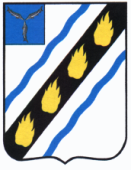 ЗОЛОТОСТЕПСКОЕ  МУНИЦИПАЛЬНОЕ ОБРАЗОВАНИЕСОВЕТСКОГО  МУНИЦИПАЛЬНОГО РАЙОНАСАРАТОВСКОЙ  ОБЛАСТИСОВЕТ ДЕПУТАТОВ(второго созыва)РЕШЕНИЕот 23.11.2012  № 200с.Александровка О внесении изменений в решение Советадепутатов от 21.11.2008 № 9 «Об установленииземельного налога»	Руководствуясь Уставом Золотостепского муниципального образования, Совет депутатов РЕШИЛ:	1. Внести изменения в решение Совета депутатов Золотостепского муниципального образования от 21.11.2008 № 9 «Об установлении земельного налога»:	- пункт 5 изложить в новой редакции:«5. Установить налоговые ставки в следующих размерах:2. Настоящее решение вступает в силу с 1 января 2013 года, но не ранее чем по истечении одного месяца со дня опубликования в районной газете «Заря». Глава  Золотостепскогомуниципального образования		С.Н.Соловьев Виды земельных участковСтавки налога, %Земельные участки, отнесенные к землям сельскохозяйственного назначения или к землям в составе зон сельскохозяйственного использования в поселениях и используемых для сельскохозяйственного производства  0,3%Земельные участки, занятые жилищным фондом и объектами инженерной инфраструктуры жилищно-коммунального комплекса (за исключением доли в праве на земельный участок, приходящейся на объект, не относящийся к жилищному фонду и объектам инженерной инфраструктуры жилищно-коммунального комплекса) или приобретенных (предоставляемых) для жилищного строительства0,3%Земельные участки, (приобретенные), предоставляемые для ведения личного подсобного хозяйства, садоводчества, огородничества или животноводства, а также дачного хозяйства0,3%Прочие земельные участки, в том числе земельные участки, отнесенные к землям сельскохозяйственного назначения, землям в составе зон сельскохозяйственного использования в поселениях, используемые не по целевому назначению1,5%